National Guard Association of Kentucky1117 Louisville Rd, Frankfort, KY 40601502-564-7500 502-564-7504 (fax)www.ngaky.org12 November 2018Dear Industry Partner: The National Guard Association of Kentucky (NGAKy) is a non-profit veteran’s organization of current, former, and retired members of the Kentucky National Guard. The purpose of NGAKy is to promote, safeguard, and advance the interests of the Kentucky National Guard and the National Guard of the United States. You may have heard of or be familiar with our annual state conference and tradeshow.This year brings our conference back to the Crowne Plaza in Louisville Ky, 8-9 February 2019. Without the generous support of our industry partners, our conference would not be possible. With this in mind, we have attempted to get this invitation to you as soon as possible in order to allow you ample time to prepare. Attached you will find all the sponsorship opportunities available. However, if there is something else you have in mind, contact us and we will work with you to meet your needs.Your sponsorship and attendance of the conference will not only provide your organization with the opportunity to reach out to a target audience comprised of many of our senior leaders in decision-making positions and junior leaders interested in modern and future technologies in our industry, but it will reaffirm your support of our Citizen Soldiers. Please consider making a monetary commitment at one of the sponsorship categories by completing the registration form and return. Setup time for vendors at the Crowne Plaza Exhibitor area will begin at 9:00 am on 9 Feb. Items being shipped to support the conference can be sent to Crowne Plaza 830 Philips Lane, Louisville Ky, 40209. Note on package for “National Guard Conference 9 February”. The hotel does not have any lift ability for unloading shipped items. For additional shipping information contact Susan Hill at 502-380-4229. In addition to monetary support, we greatly appreciate any in-kind services or product donations that will enhance our conference and be of benefit to our attendees. If you have any questions regarding our 2019 NGAKy Conference, please feel free to contact our office at 502-564-7500.Thank you for your generous pledge and support.                                                                                                                         Sincerely,         Ashley Groves						               James W. Simms         Ashley Groves							                  James (Jim) W. Simms         President, NGAKy  				                                           Executive Director								                               jim@ngaky.org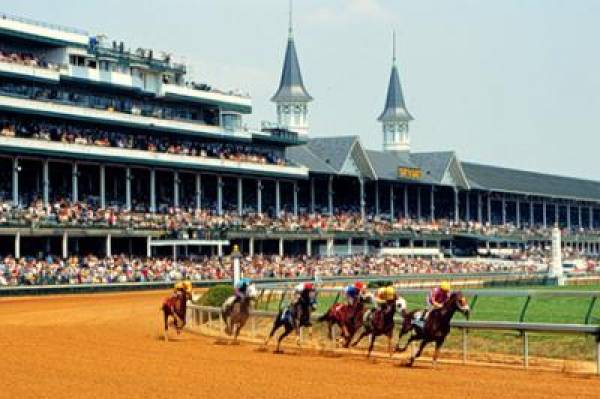 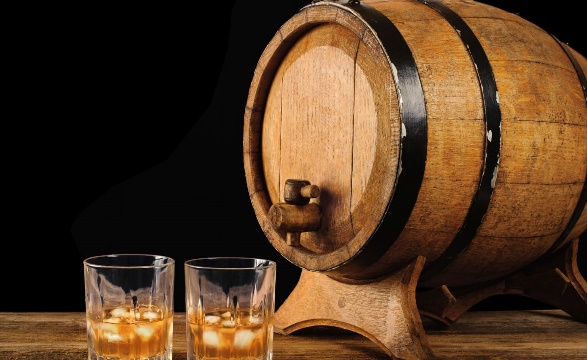 